NORMANTON TOWN COUNCIL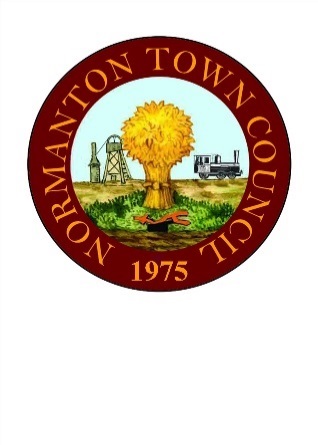 PUBLIC NOTICE OF MEETINGA meeting of the Allotments Committee will be held on Thursday 1st October 2020 at 11:00am.In accordance with the Local Authority and Police and Crime Panels (Coronavirus) (Flexibility of Local Authority and Crime Panel Meetings) (England and Wales) Regulations 2020, this meeting is being conducted remotely via the Zoom video conferencing platform.To join the meeting please use this link:https://zoom.us/j/92952584116?pwd=WFQ2TVo2TW9DeSsyYzB2N0FSa2FVZz09Or log in to the Zoom App:Meeting ID: 929 5258 4116			Password: 861244Yours sincerely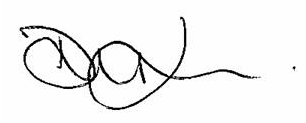 Mrs Donna Johnston FdA, FSLCCTown Clerk & RFO.AGENDA1.	Welcome and ApologiesTo receive apologies and approve reasons for absence.2.	Member’s Declarations of InterestsTo receive Declarations of Interest from Members on any item on the agenda, in accordance with the Code of Conduct.3.	Public Bodies (Admission to Meetings) Act 1960To consider if any item on the agenda should be taken in private due to confidentiality.4.	Allotment Policies							      ENC ATo consider the enclosed Allotment Policies which have been created to standardise our approach to issues on allotments.5.	Allotment Tenant Handbook					      ENC BTo consider the enclosed Allotment Tenant Handbook which has been created to link in with the allotment policies previously discussed.6.	Allotment Appeals Policy					      ENC CTo consider the enclosed Allotment Appeals Policy which has been created to standardise our approach to allotment issues.7.	Allotment InspectionsTo consider what approach to take with regard to annual inspections which should have taken place in June/July.8.	Allotment Waiting List and Occupancy			      ENC DTo receive an update on the allotment waiting lists and occupancy numbers.9.	Allotment Allocation IssuesTo receive a report on issues surrounding the allocation of allotments.10.	Site Specific IssuesTo consider any site-specific issues raised by Site Representatives.11.	Review of Decision - Gladstone Street Allotments	       TO FOLLOWTo review a decision regarding the installation of fencing by a tenant at Gladstone Street Allotments.